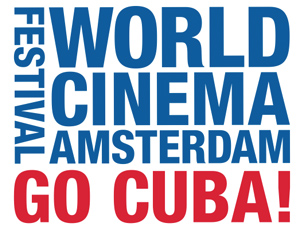 Rogamos completar la siguiente información:1. Datos personales:2. Información sobre el proyecto audiovisual:      * = indicar lo que correspondaProductor y agencia de producción:Presupuesto:   *= indicar lo que correspondaLogline:(Máx. 3 frases)Sinopsis:- 50-80 palabrasAdjuntos obligatorios:Proyectos audiovisuales anteriores (optativo):Nombre:Apellidos:Dirección:Localidad:Teléfono:E-mail:Lugar de nacimiento:Fecha de nacimiento:Nacionalidad:Estudios:Año/ título:Persona de contacto:Título:Tipo de producción*: Largometraje ficción/ documental/animación Fase de producción*:Producción / postproducción & presentaciónDirector:País de producción:Duración en minutos:Formato de proyección:Idioma(s) hablado(s): Idioma(s) subtítulo(s):Color o blanco y negro*Fecha comienzo grabaciones:Fecha de entrega:Productor:Agencia de producción:dirección:teléfono:e-mail:sitio web:Presupuesto total (en CUC):(acompañar anexo):Inventivo solicitado: ‘Go Cuba!’ (en CUC):Incentivo solicitado para *:Producción/ postproducción  & presentaciónRestante financiado por:Importe concedido:Currículo solicitante             (director + productor):Fotocopia del carnet de identidad (director + productor):Guion:Formulario de presupuesto completado:Cronograma de producción/postproducción:Título(s):Enlace Vimeo:Contraseña Vimeo:Enlace Wetransfer: